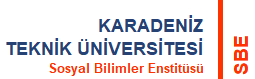 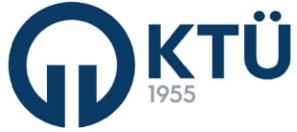  21.03.2024 ANABİLİM DALI BAŞKANLIĞINAYukarıda yer alan bilimsel araştırma konusu ile ilgili ekteki anket/uygulama/araştırma formunu kullanarak belirtilen kişi/kurumlardan veri toplamak istiyorum.Gereğini arz ederim.                                                                                                                                                                       …… İmza……Eki:1) Tez Öneri Formu   2) Anket / Uygulama / Araştırma FormuDanışman Onayıgün.ay.202.Form üzerinde bilgileri yazılı öğrencinin sözkonusu bilimsel araştırmayla ilgili belirtilen kişi/kurumlarda uygulama yapma isteği tarafımca uygun bulunmuştur.Anabilim Dalı Başkanlığı OnayıSOSYAL BİLİMLER ENSTİTÜSÜ MÜDÜRLÜĞÜNE                                                                                                                                                                                                 gün.ay.202.Formda bilgileri yazılı öğrencinin bilimsel araştırma yapmak üzere hazırlamış olduğu belgeleri ekte sunulmuştur. İlgili kişi/kurumlardan izin alınması hususunda gereğini arz ederim.HazırlayanKontrol EdenOnaylayanEnstitü SekreterliğiEnstitü Kalite KomisyonuEnstitü Müdürü